Supplementary Material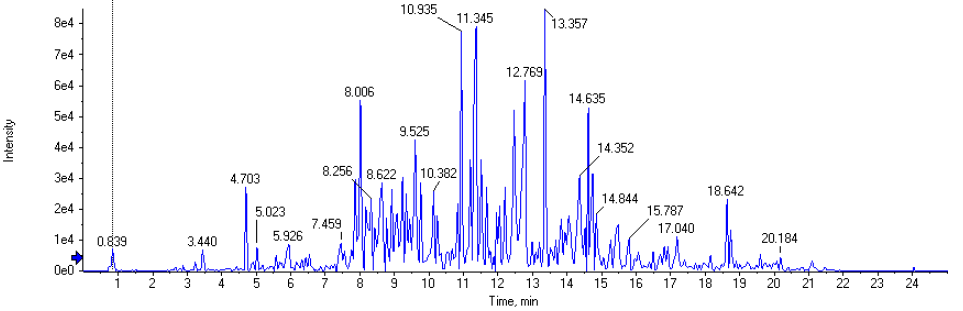 Fig S1. TIC chromatogram of the ethyl acetate fraction of C. mangga p-Hydroxycinnamic acid [M-H]- 163.089 at RT 0.839 min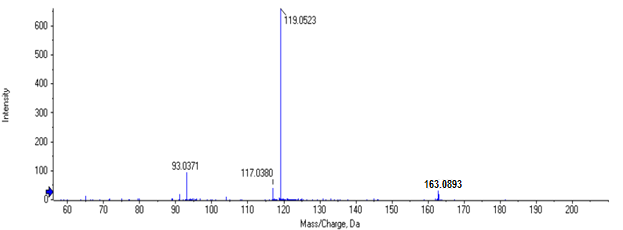 Copallic acid [M-H]- 303.1913 at RT 2.81 min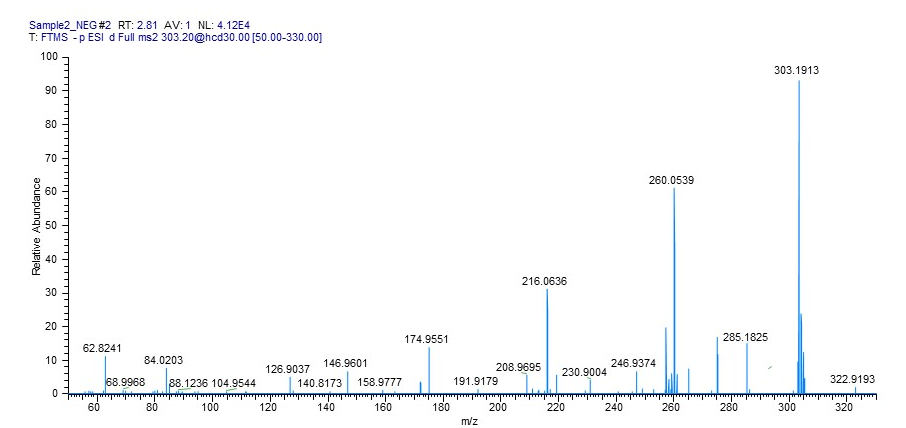 Demethoxycurcumin [M-H]- 337.1090 at RT 5.52 min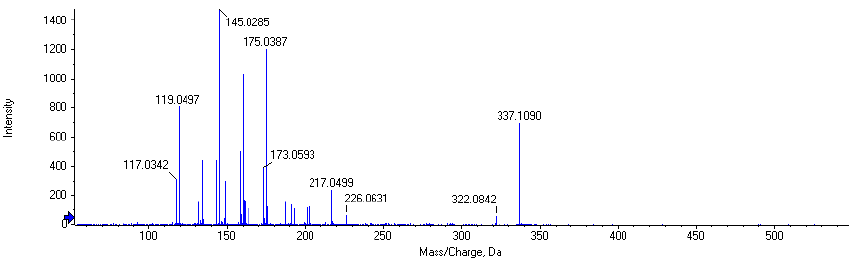 Curcumin [M-H]- 367.2129 at RT 5.92 min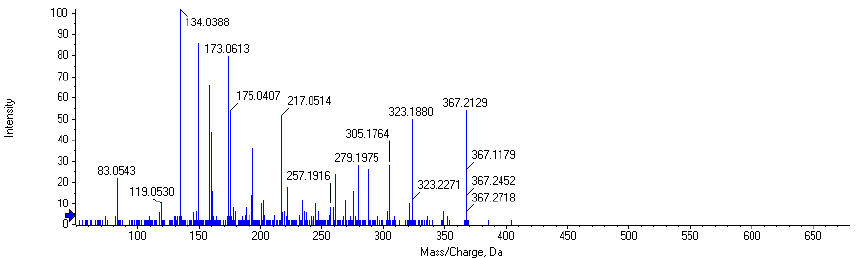 Calcaratarin A [M-H]- 347.1495 at RT 7.45 min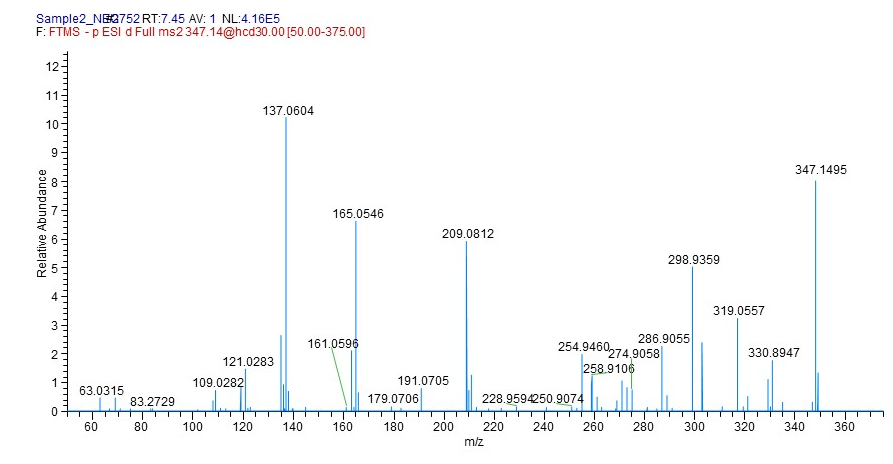 Epigallocatechin 305.2139 at RT 8.33 min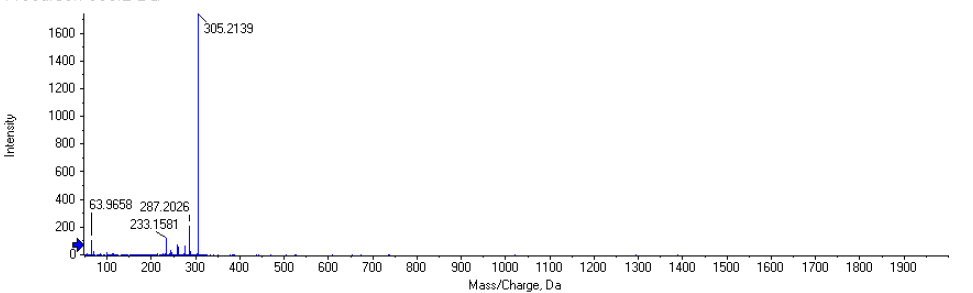 Zerumin A [M-H]- 317.2159 at RT 8.94 min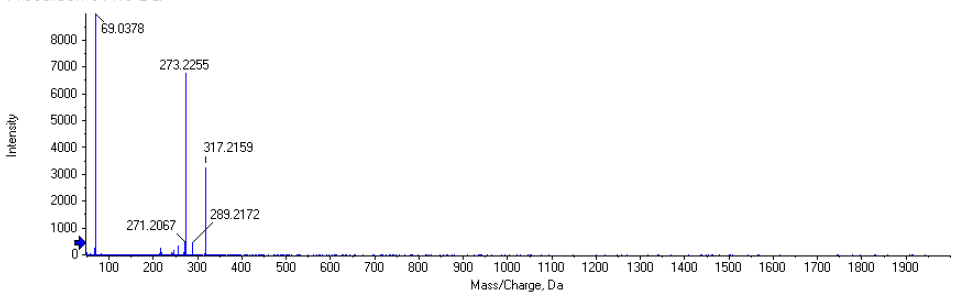 Zerumin B [M-H]- 333.2083 at RT 9.95 min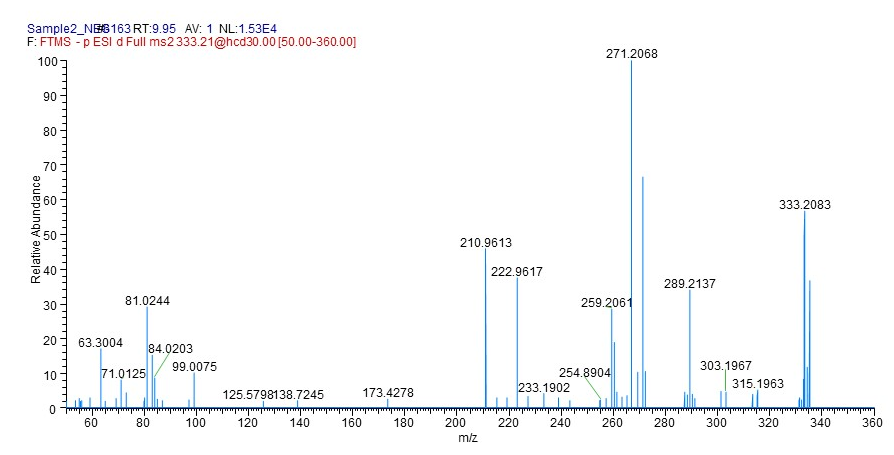 1,7-Bis(4-hydroxyphenyl)-1,4,6-heptatrien-3-one [M-H]- 291.1213 at RT 10.93 min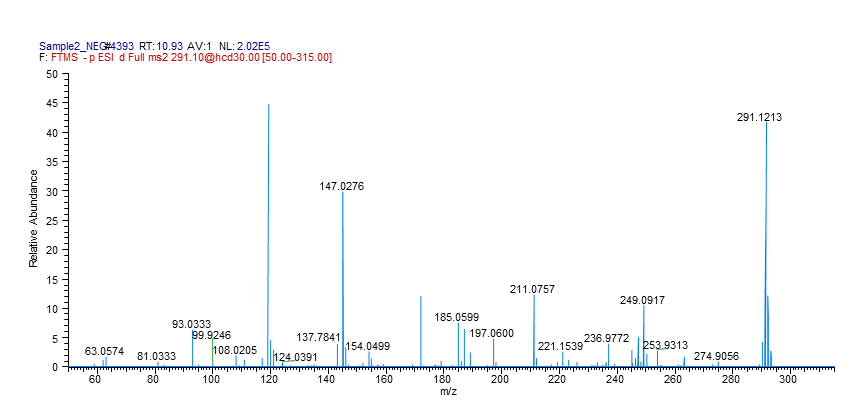 Curcumanggoside [M-H]- 511.3420 at RT 11.81 min 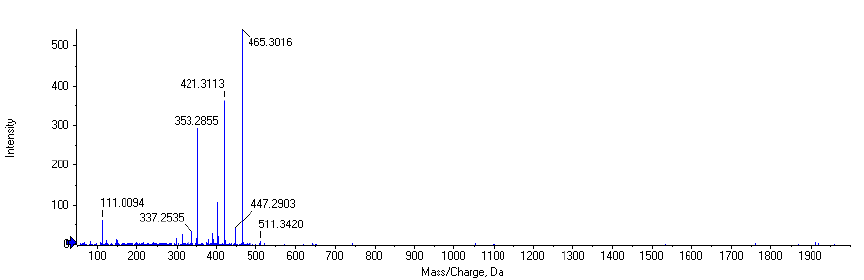 Labda-8(17),12-diene-15,16-dial [M-H]- 301.2035 at RT 18.64 min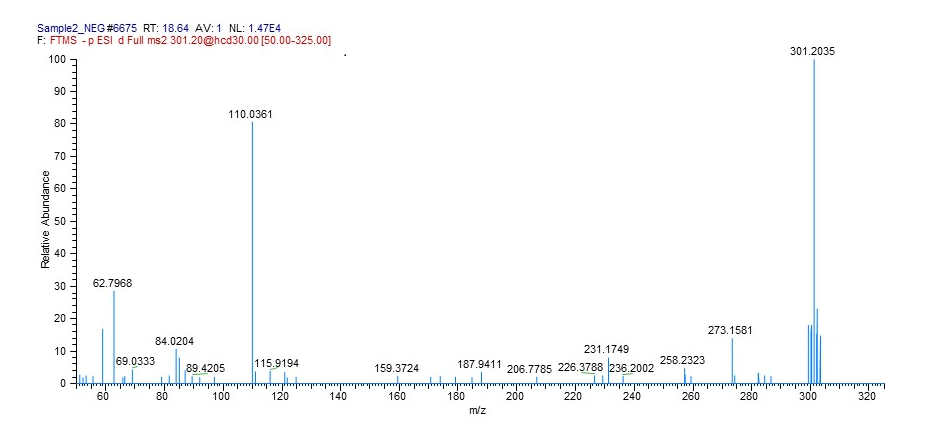 Fig S2. Mass spectra of compounds identified from the ethyl acetate fraction of C. mangga